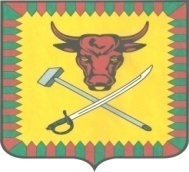 АДМИНИСТРАЦИЯ МУНИЦИПАЛЬНОГО РАЙОНА«ЧИТИНСКИЙ РАЙОН»ПОСТАНОВЛЕНИЕот «   » марта 2021 года						                            № В соответствии с постановлением администрации муниципального района «Читинский район» от 02 февраля 2021 года № 123 «О проведении районного конкурса на лучшую организацию работы по охране труда в муниципальном районе «Читинский район» по итогам 2020 года», на основании Решения № 3 протокола № 65 заседания Межведомственной комиссии по охране труда муниципального района «Читинский район» постановляет:Считать конкурс на лучшую организацию работы по охране труда в муниципальном районе «Читинский район» по итогам 2020 года», состоявшимся. Признать победителями конкурса и наградить грамотами и ценными подарками организации, вручить благодарственные письма руководителям, ответственным за охрану труда данных организаций в номинации «Лучшая организация муниципального района «Читинский район» по проведению работы в сфере охраны труда»:за занятое 3-е место в отраслевой группе:- организации здравоохранения и социальной защиты населения – государственное автономное учреждение социального обслуживания «Реабилитационный центр для детей и подростков с ограниченными возможностями «Спасатель» Забайкальского края, директор – Кузнецова Татьяна Анатольевна;за занятое 2-е место в отраслевой группе:- организации образования, культуры и спорта – муниципальное дошкольное образовательное учреждение детский сад «Северянка» с . Бургень, заведующая - Конюкова Екатерина Тимофеевна;за занятое 1-е место в отраслевой группе:- организации образования, культуры и спорта – муниципальное дошкольное образовательное учреждение детский сад «Василек», пгт «Новокручининский, заведующая - Назарова Людмила Георгиевна;3. Признать победителями конкурса и наградить грамотами и ценными подарками в номинации «Лучший специалист по охране труда (ответственный за охрану труда) муниципального района «Читинский район»за занятое 3-е место – Ермолаеву Татьяну Сергеевну, специалиста по охране труда муниципального дошкольного образовательного учреждения детский сад «Светлячок», пгт Атамановка;за занятое 2-е место - Козлову Надежду Владимировну, специалиста по охране труда государственного автономного учреждения социального обслуживания «Реабилитационный центр для детей и подростков с ограниченными возможностями «Спасатель» Забайкальского края;за занятое 1-е место – Васильеву Ирину Васильевну, специалиста по охране труда муниципального дошкольного образовательного учреждения детский сад «Василек», пгт Новокручининский.4. Признать победителями конкурса и наградить грамотами и ценными подарками в номинации: «Лучшая работа по информированию работников по вопросам ВИЧ/СПИДа на рабочих местах среди работодателей»:за занятое 2-е место - муниципальное дошкольное образовательное учреждение детский сад «Светлячок», пгт Атамановка; заведующая – Михайлова Ольга Владимировна;за занятое 1-е место муниципальное дошкольное образовательное учреждение детский сад «Василек», пгт «Новокручининский, заведующая - Назарова Людмила Георгиевна.5. За активное участие в конкурсе благодарственные письма участников конкурса и поощрительные призы вручить:- МДОУ детский сад «Аленушка» с. Маккавеево, заведующая Пантелеева Наталья Андреевна;- МДОУ детский сад «Колосок» с. Маккавеево, заведующая Чекань Альбина Усмановна;- Администрация муниципального района «Читинский район», специалист по охране труда Беляцкая Анастасия Андреевна;- Муниципальное бюджетное учреждение «Центр материально-технического и транспортного обслуживания» администрации муниципального района «Читинский район»;- МДОУ детский сад № 4 с. Домна, заведующая – Пастушенко Галина Николаевна.Врио главы муниципального района «Читинский район»                                                                      В.А. ХолмогоровО подведении итогов районного конкурса на лучшую организацию работы по охране труда по итогам 2020 года  